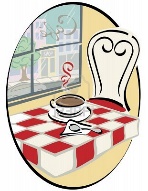 Team Members__________________________, _______________________________ Period______ Table Setting Competition RubricIndividually or in a group of two, you will create a table setting that accurately displays a formal or informal table setting. Your table must include a place setting, tablecloth, centerpiece, napkin fold, and menu. In addition, each item must be chosen in a way that reflects the overall theme of your table (Mexico, Tiki, Cowboy, Holiday, etc). Criteria4321TotalCreative, Colorful, Captivating TableTable is exceptionally creative, attractively designed, and captivating. Includes all necessary components. Table is creative and attractively designed. Includes all necessary components. Table shows some degree of effort and includes the majority of necessary components. Table shows a lack of effort and/or several necessary components are missing, such as a tablecloth. ThemeTheme is exceptionally creative, appropriate, and consistent throughout the setting and details. Theme is creative, appropriate, and consistent throughout most of the setting and details. Theme is appropriate and consistent throughout some of the setting and details. Theme is inconsistent and not represented in the details and/ or setting. Centerpiece Centerpiece is exceptionally thoughtful, creative, and enhances the appearance of the table.Centerpiece is thoughtful, creative, and enhances the appearance of the table.  Centerpiece is thoughtful but somewhat messy or negatively impacts the appearance of the table. Centerpiece is unrelated to the theme of the table and has a negative impact on the appearance of the table.  MenuMenu is exceptionally thoughtful, colorful, and creatively designed. Contains a themed appetizer, main course with four food items, and a dessert. Menu is thoughtful and colorfully designed. Contains a themed appetizer, main course with four food items, and a dessert.Menu is missing one of the required food items and/or lacks creativity, effort, and color.Menu is missing two of the required food items and/or lacks creativity, effort, and color. Napkin FoldChosen napkin fold is exceptionally creative, thoughtful, well-constructed, and enhances the appearance of the table. Chosen napkin fold is creative, thoughtful, well-constructed, and enhances the appearance of the table.Chosen napkin fold is simple, but thoughtful and somewhat takes away from the appearance of the table.  Chosen napkin fold is simplistic and does not contribute to the appearance of the table. Table Setting AccuracyAll of the table setting rules for formal OR informal table setting are followed and accurate. One of the rules of a formal or informal table setting were executed incorrectly  Two of the rules of a formal or informal table setting were executed incorrectly.Three of the rules of a formal or informal table setting were executed incorrectly.                          Total :           /24                         Total :           /24                         Total :           /24                         Total :           /24                         Total :           /24                         Total :           /24